Relias Training GuideHow to register:Go to http://magellan.training.reliaslearning.comClick “Need a user account? Register Now.”In professional information section, Organization:  Leave BlankJob Title:  Magellan ProviderDepartments: Magellan ProviderProfession:  PsychologyPrimary License State:  PennsylvaniaFollow accompanied Relias tutorialStep 1: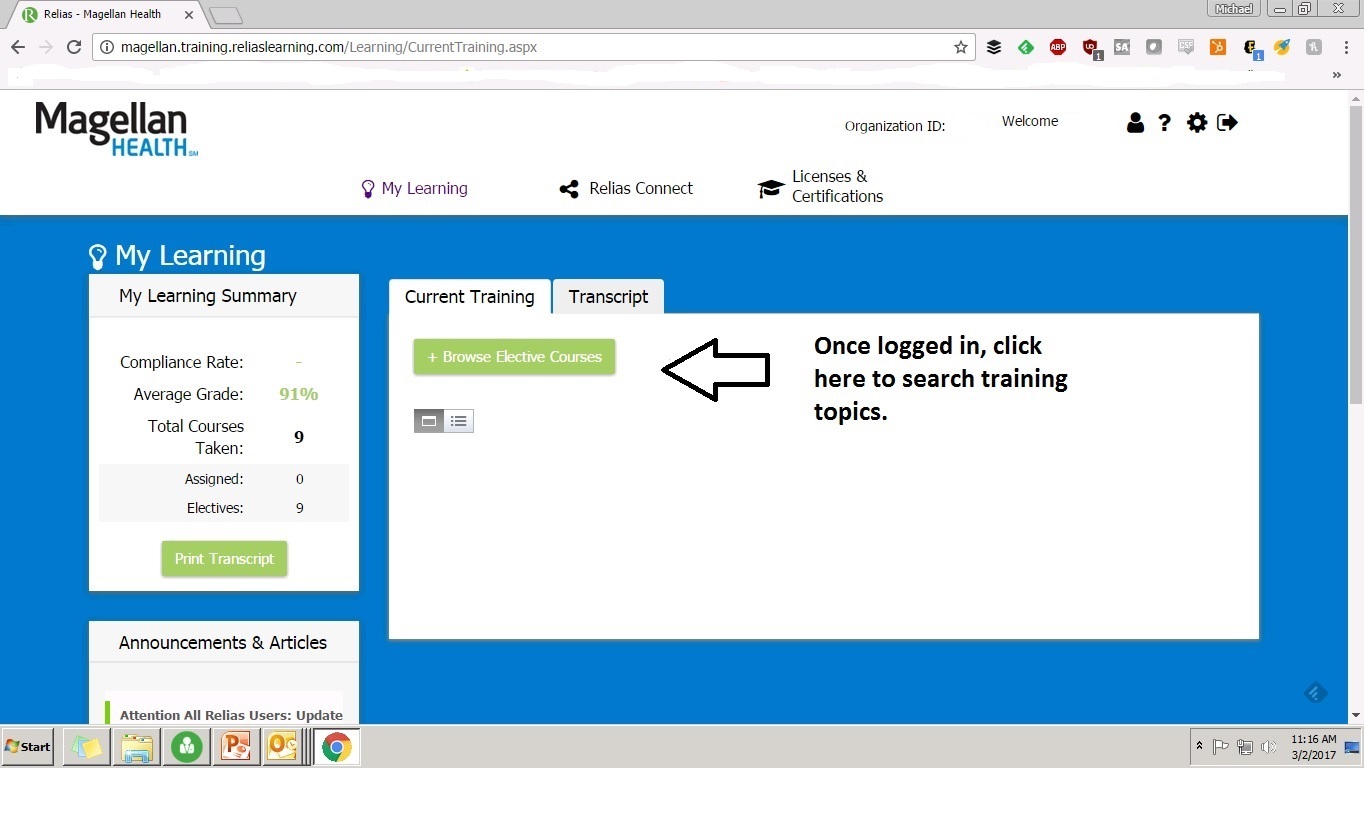 Step 2: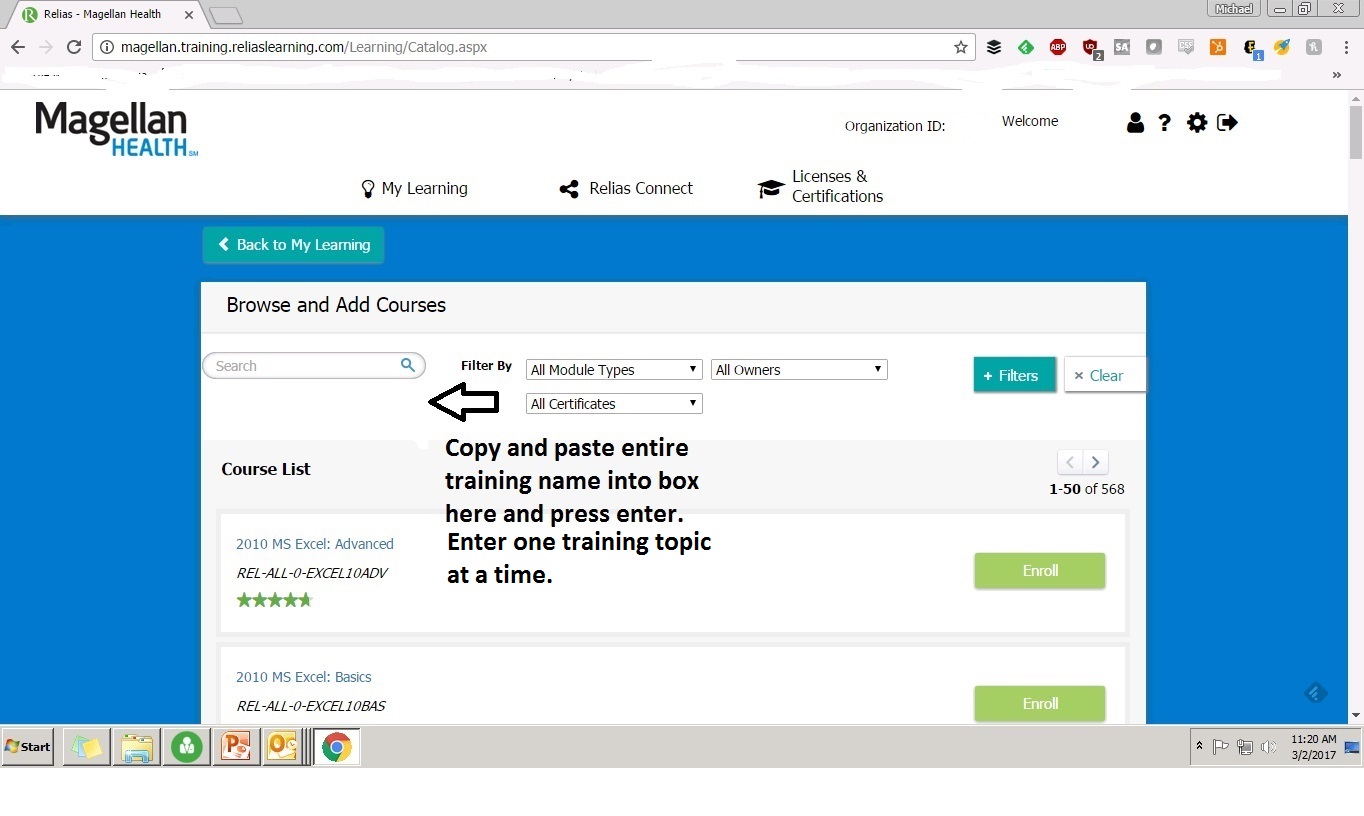 Step 3: 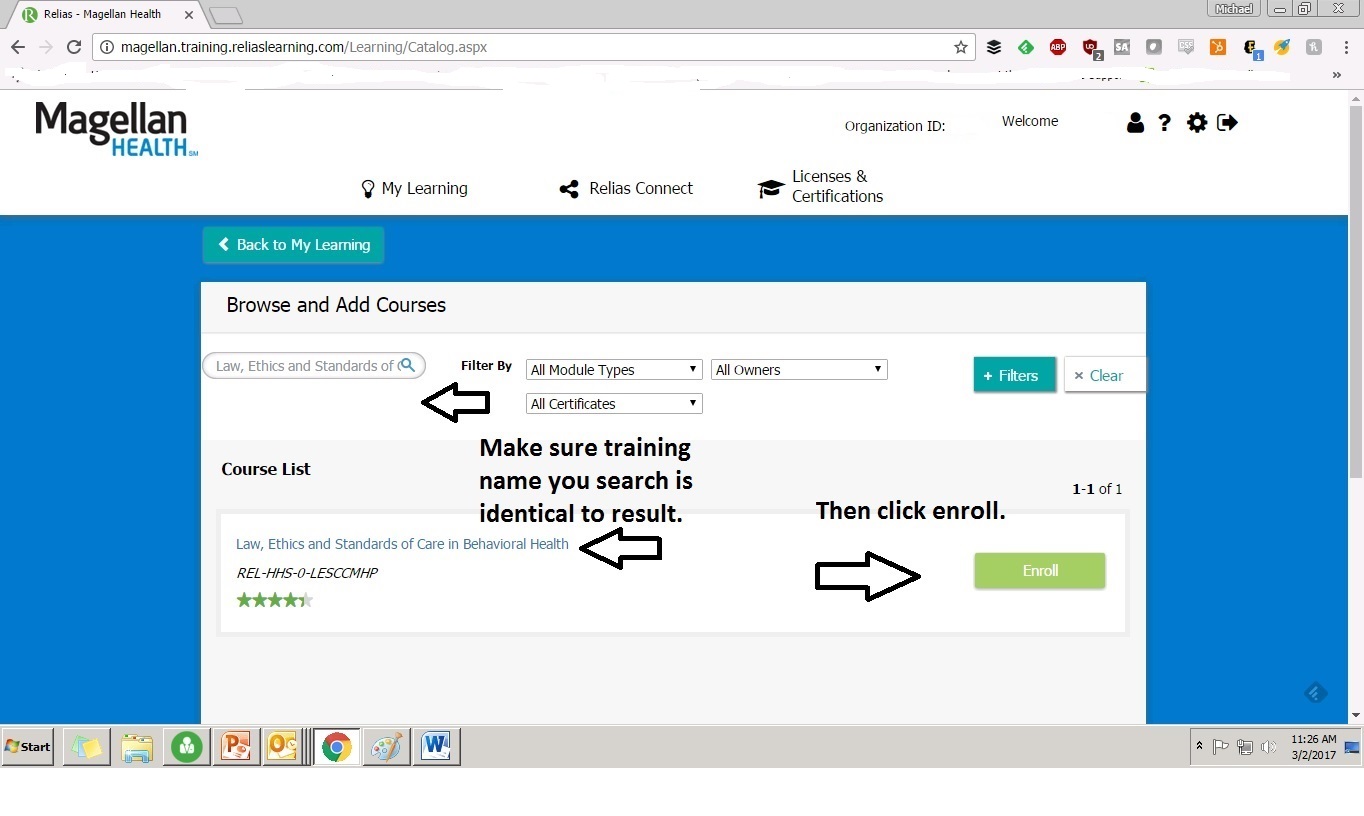 Step 4: 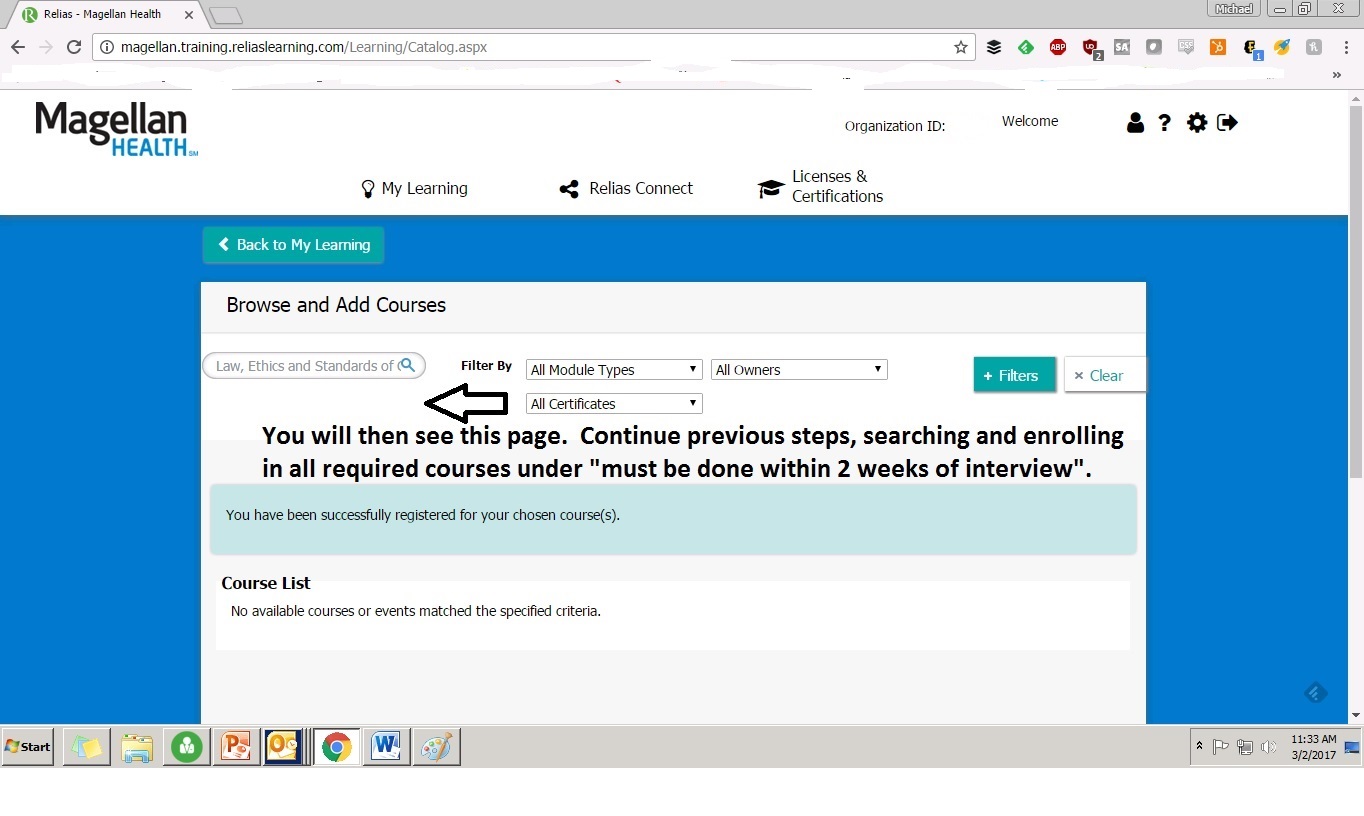 Step 5: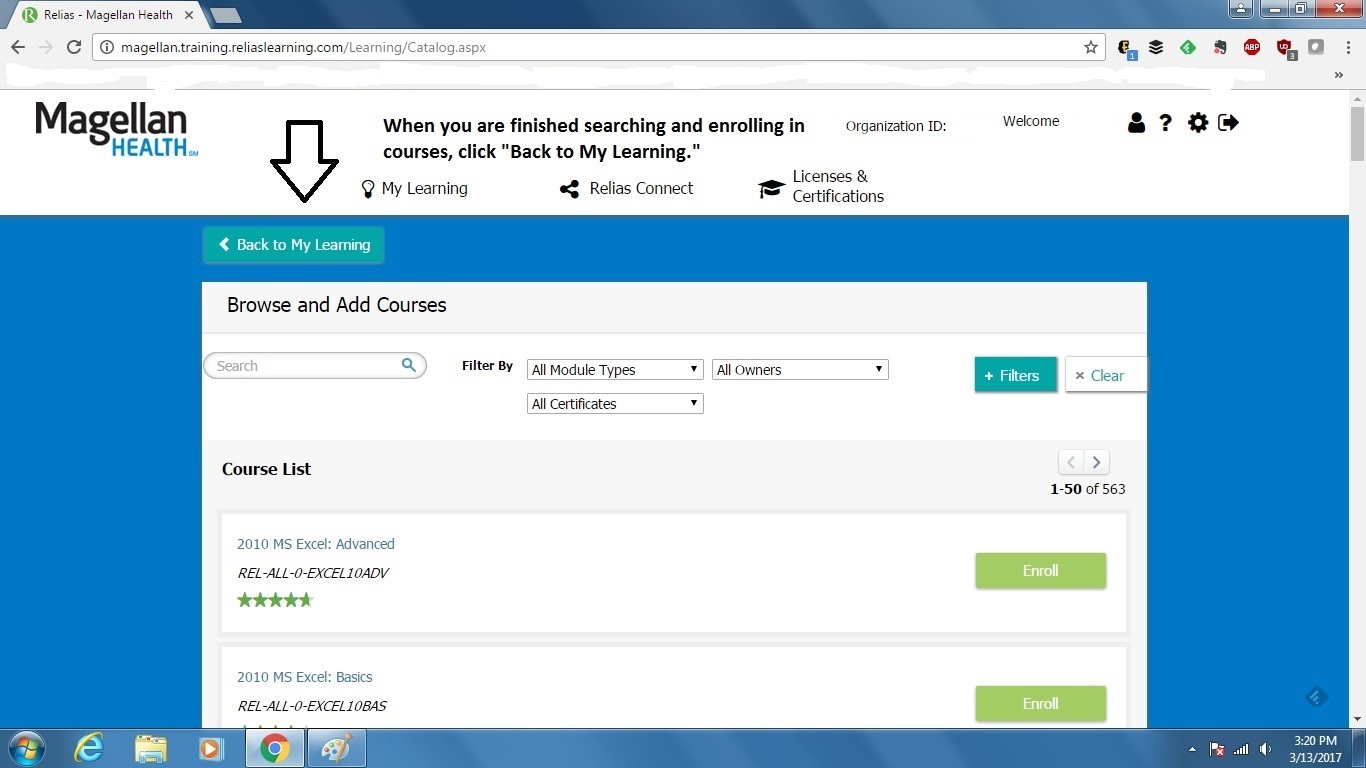 Step 6: 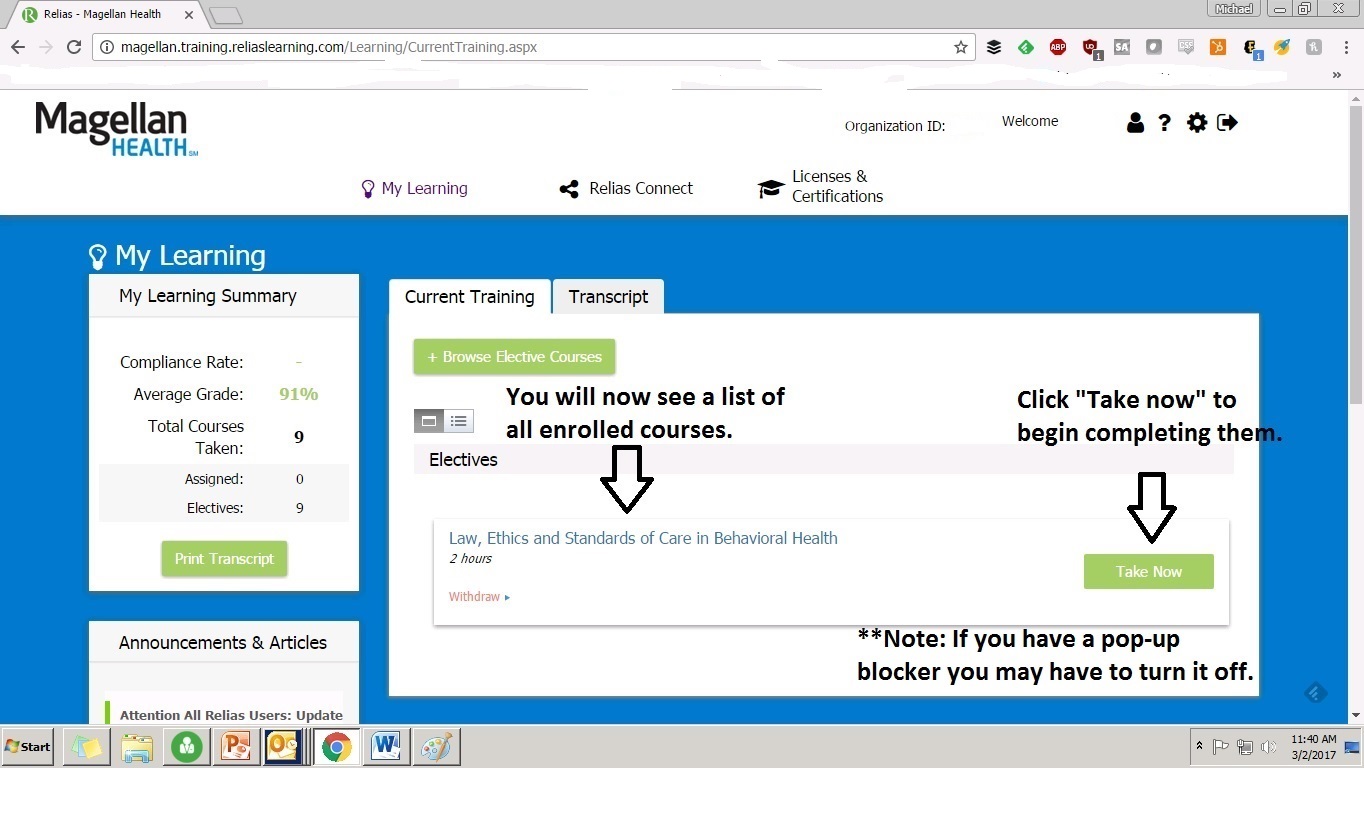 Step 7: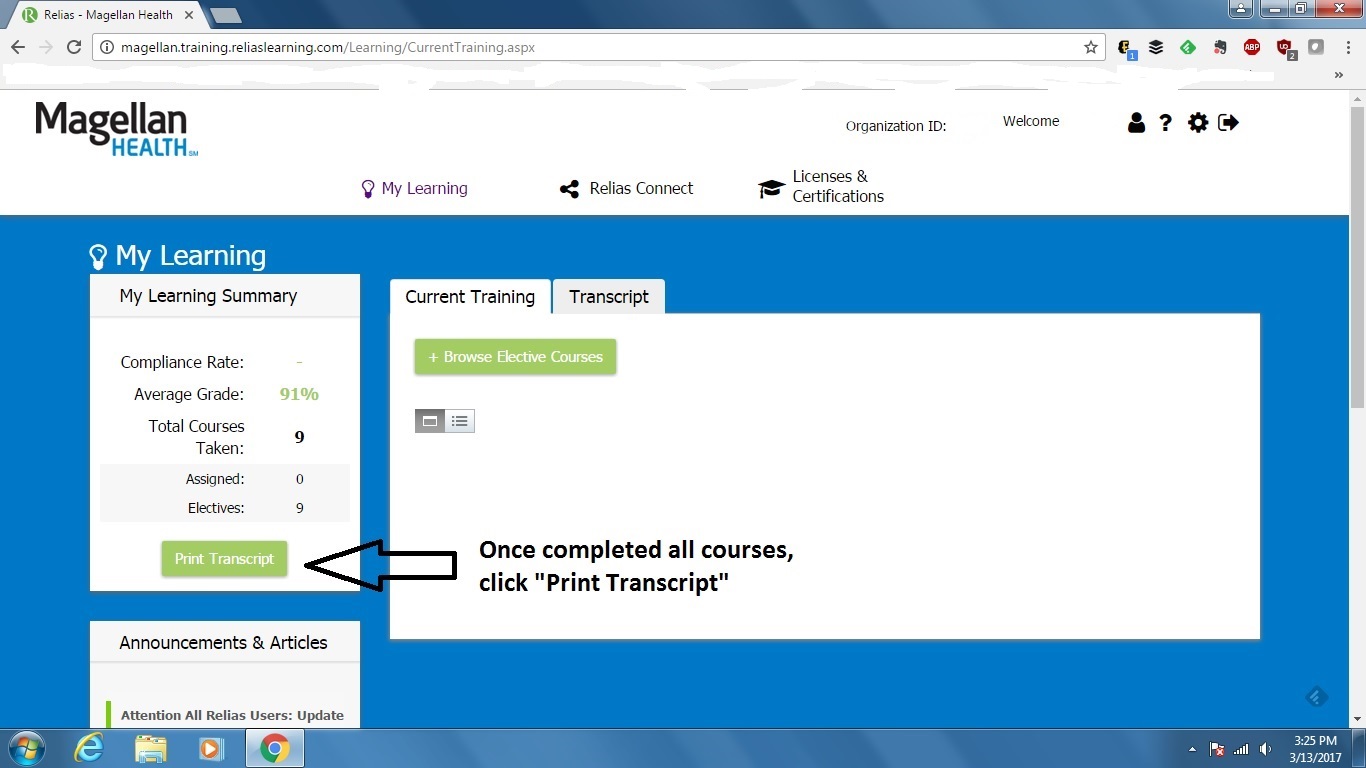 Step 8: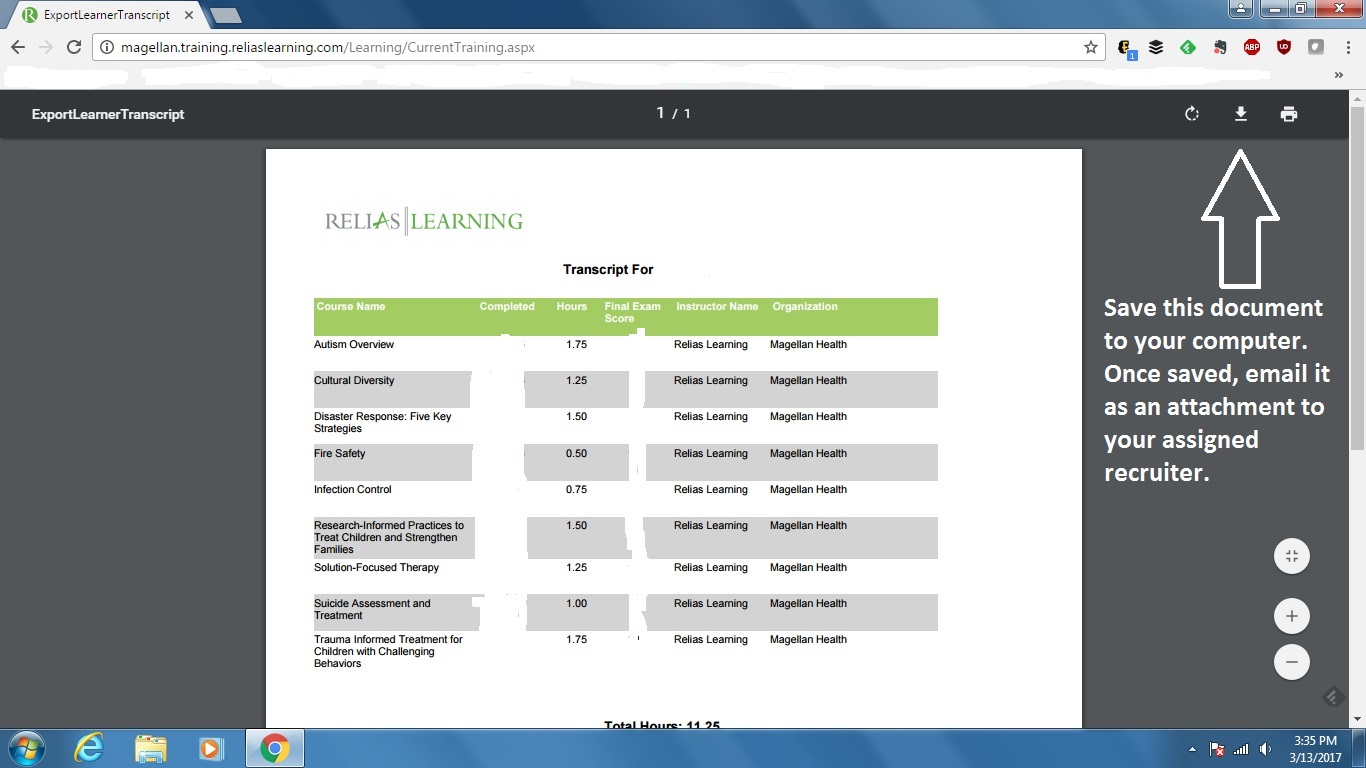 